ПрограммаРМО учителей третьих классов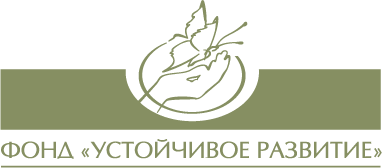 март 2013Дата проведения: 27.03.2013 годаВремя проведения: с 10.00 до 12.00Место проведения:  Тема РМО « Повышение качества образования младших школьников через реализацию  основных направлений национальной образовательной инициативы «Наша новая школа»№Тема ОтветственныйОб итогах работы РМО учителей третьих классовметодист ЦРО О.А. БогданМастер- класс по использованию  современного оборудования на уроках в начальной школеЛ.А. Барковаучитель МБОУ СО № 17Информационное выступление «Знакомство с новинками методической литературы»В.А. Воблаяучитель МБОУ СОШ 4«Эффективные формы и методы работы с родителями»А.В. Аксеноваучитель МБОУ СОШ № 4Мастер- класс «По страницам конкурсов профессионального мастерства»И.В. Кузьмина учительМБОУ СОШ № 6Анализ деятельности РМО учителей третьих классовИ.А. БочкаУчитель МБОУ СО № 12